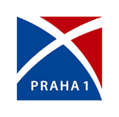 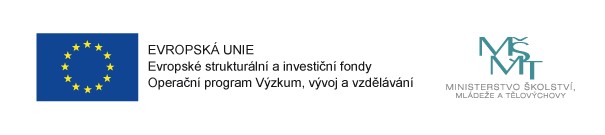 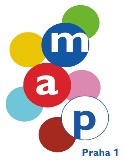 Zástupci pracovní skupiny pro kulturní povědomí projektu Místní akční plán rozvoje vzdělávání II – MČ Praha 1 srdečně zvou pedagogy naProhlídku nově zrekonstruované Státní operyKdy: ve středu 25. 3. 2020 od 13.00 hodinKde: Wilsonova 4, 110 00 Praha 1 – VinohradyProhlídka je zaměřena na historii Státní opery a slavné osobnosti, které zde v minulosti působily. Délka trvání prohlídky je 60 minut. Sraz na prohlídku je 5 minut před začátkem, u hlavního vchodu do Státní opery. Vstupné hrazeno z prostředků MAP.Registrujte se, prosím, do pátku 20. 3. 2020 na emailové adrese map@praha1.czTěšíme se na Vás!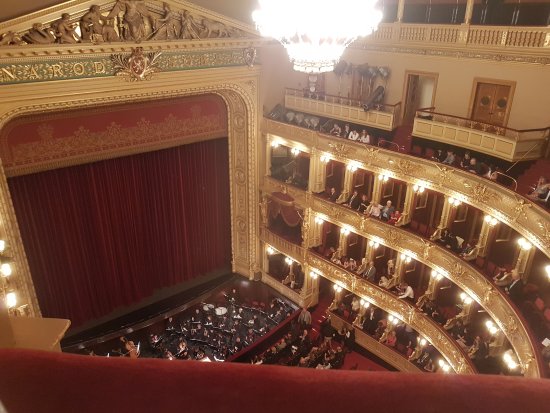 